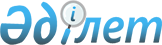 О государственных закупках, имеющих важное стратегическое значениеПостановление Правительства Республики Казахстан от 29 декабря 2007 года N 1368

      В соответствии с подпунктом 5) пункта 1  статьи 21 Закона Республики Казахстан от 16 мая 2002 года "О государственных закупках" Правительство Республики Казахстан  ПОСТАНОВЛЯЕТ : 

      1. Определить Китайскую Международную Корпорацию водного хозяйства и энергетики поставщиком работ по проектированию и строительству "под ключ" основных объектов Мойнакской гидроэлектростанции на реке Чарын, закупка которых имеет важное стратегическое значение. 

      2. Рекомендовать акционерному обществу "Казахстанский холдинг по управлению государственными активами "Самрук" в установленном законодательством порядке обеспечить: 

      1) заключение акционерным обществом "Мойнакская ГЭС" договора о государственных закупках услуг с юридическим лицом, указанным в пункте 1 настоящего постановления; 

      2) соблюдение принципа оптимального и эффективного расходования средств, используемых в соответствии с настоящим постановлением, а также выполнение пунктов 3 и 4 статьи 21 Закона Республики Казахстан "О государственных закупках"; 

      3) принятие иных мер, вытекающих из настоящего постановления. 

      3. Настоящее постановление вводится в действие со дня подписания.        Премьер-Министр 

      Республики Казахстан 
					© 2012. РГП на ПХВ «Институт законодательства и правовой информации Республики Казахстан» Министерства юстиции Республики Казахстан
				